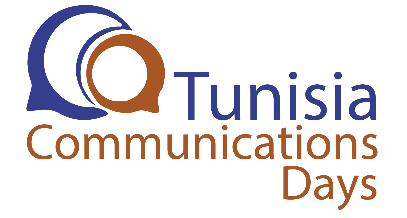 J’adhère, en tant qu’exposant à la 3éme édition  TUNISIA COMMUNICATIONS DAYS, qui aura lieu le 13&14 Décembre 2022 à Hôtel Elmouradi Gammarth –Tunis.Stand NU 2mX2mParticipation : 1500.000 DTHT                           Mode de paiementEspèce                              chèque                                    par virement Ce tarif inclus :Un accès gratuit pour 2 personnes 	- Un accès à toutes les conférencesDeux (2) repas + 2 pauses cafés  (par personne)           - Un accès à tous les workshopsDocuments du TCD 2022                                             -  Attestation de participation Insertion blocs notes TCD                                              -Insertion guide numérique TCDRèglement : Le règlement de votre participation devrait être effectué à la signature de cette fiche au nom d’ICEBERG AGENCY.    Fait à : …………………...... Le : ………………………                                                Signature et cachet de la sociétéNB : votre inscription est considérée comme un BC (Toute annulation ne serait acceptée que 7 jours  avant TCD 2022, dans le cas contraire  il impératif de payer tout le montant du BC)Nous vous prions de bien vouloir remplir cette fiche et de nous la retourner sur : E-mail: contact@communicationsdays.comIceberg Agency Rue Cherif Essoussi 4000 Sousse /Tél 73222421 www.communicationsdays.com MF : 1382624/HAM000 _ RIB : 10308079105170078870STBRaison SocialeAdresseVilleCode PostalPaysResponsable Mobile   (Vis à Vis)E-mail Code TVA